§458.  Rules and regulationsThe commission shall establish rules in accordance with the procedures set forth in the Maine Administrative Procedure Act, Title 5, section 8051, et seq., to carry out the purposes of this chapter. These rules shall include, but not be limited to, the following:  [PL 1979, c. 525 (NEW).]1.  Selection.  Procedures for the selection of artists and works of art;[PL 1979, c. 525 (NEW).]2.  Standards.  Standards for the artist and works of art which may be eligible for selection;[PL 1987, c. 469, §8 (AMD).]2-A.  Maintenance.  Standards for the maintenance, conservation, relocation and transfer of ownership of works of art acquired under this chapter;[PL 1989, c. 912, §7 (NEW).]3.  Contract procedures.  Procedures for contracting with artists for works of art ; and[PL 1989, c. 912, §8 (AMD).]4.  Administrative costs.  Administrative costs associated with the acquisition of works of art which are eligible to be included as part of the amount allocated in section 453, subsection 1.[PL 1987, c. 469, §9 (NEW).]SECTION HISTORYPL 1979, c. 525 (NEW). PL 1987, c. 469, §§8,9,11 (AMD). PL 1989, c. 912, §§7,8 (AMD). The State of Maine claims a copyright in its codified statutes. If you intend to republish this material, we require that you include the following disclaimer in your publication:All copyrights and other rights to statutory text are reserved by the State of Maine. The text included in this publication reflects changes made through the First Regular and First Special Session of the 131st Maine Legislature and is current through November 1. 2023
                    . The text is subject to change without notice. It is a version that has not been officially certified by the Secretary of State. Refer to the Maine Revised Statutes Annotated and supplements for certified text.
                The Office of the Revisor of Statutes also requests that you send us one copy of any statutory publication you may produce. Our goal is not to restrict publishing activity, but to keep track of who is publishing what, to identify any needless duplication and to preserve the State's copyright rights.PLEASE NOTE: The Revisor's Office cannot perform research for or provide legal advice or interpretation of Maine law to the public. If you need legal assistance, please contact a qualified attorney.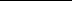 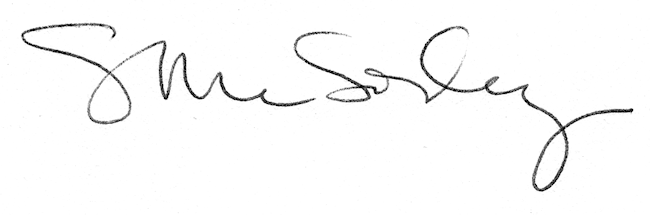 